								             Kielce, dnia   23.06.2016 r.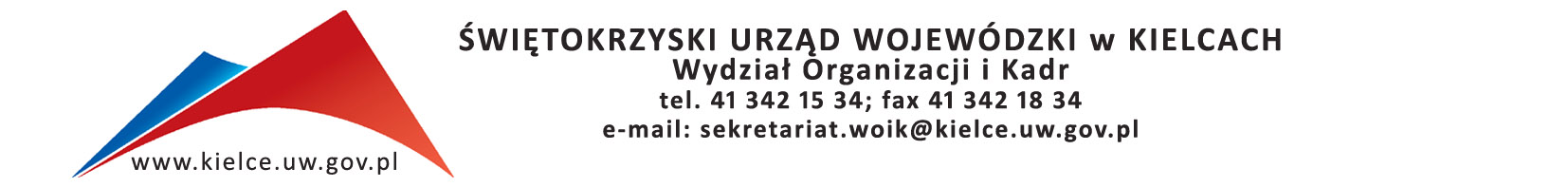 Znak: OK.I.2402.13.2016Szanowni Państwo, Świętokrzyski Urząd Wojewódzki  w Kielcach unieważnia postępowanie  ogłoszone w dniu 13 czerwca  2016 r prowadzone w trybie zapytania ofertowego dotyczące  realizacji usługi obejmującej przeprowadzenie szkolenia zamkniętego dla pracowników Świętokrzyskiego Urzędu Wojewódzkiego w Kielcach  na temat:  „Komunikacja społeczna  w sytuacjach kryzysowych”.Przedmiotowe postępowanie zostało unieważnione z uwagi na  brak możliwości wyboru najkorzystniejszej oferty.  